                                             ИП Мураховская Анастасия Николаевна www.olymp-men.ru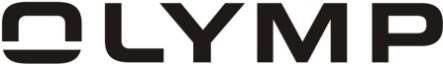 Заявление на возврат к заказу №_____________________                                    Дата возврата ____________________От (Ф.И.О. покупателя) ______________________________________________________________________________Ознакомьтесь с правилами возврата ниже. Укажите Ваши личные данные и поставьте подписьВ таблице с наименованием товара в колонке «Кол-во» укажите количество возвращаемого товара и код причины возврата (в колонке «Код возврата»).«Заявление на возврат», «Накладную» и другие документы (копия чека, копия паспорта) отправьте вместе с возвращаемыми товарами по адресу: 115230, г. Москва, Варшавское шоссе, 36с2 для ИП Мураховская А.Н.. Возвраты, отправленные наложенным платежом, не рассматриваются. Все поля в заявлении обязательны для заполнения, перевод будет осуществлен только в том случае, если вся информация будет отображена корректно.При отсутствии  заявления на возврат, денежные средства не могут быть возвращены.Срок возврата денежных средств, уплаченных за товар, согласно законодательству РФ, может составлять до 30 дней с даты получения Продавцом «Заявления на возврат» (ст. 22 Закона РФ «О защите прав потребителей»), и с момента получения товара.Банковский перевод (на расчетный счет покупателя в банке)  ФИО владельца счета __________________________________________________________________________________________Документ удостоверяющий личность: ______________________________ (приложить к заявлению копию документа)Серия, номер: ____________________ Выдан (кем, когда) ____________________________________________________________ ____________________________________________________________________________   Код подразделения: _______________ИНН покупателя________________________________________________________________________________________________Наименование банка____________________________________________________________________________________________БИК банка ______________________Кор. Счет _______________________Лицевой счет № __________________________________________________________ (номер карты не является лицевым счетом)Настоящим, в соответствии с ч. 2 ст. 158 ГК РФ, я даю ИП Мураховская А.Н., г. Москва, Варшавское шоссе, 36с2, далее «Оператор») согласие на обработку и использование моих персональных данных, согласно ст. 3 ФЗ «О персональных данных» от 27.07.2006 (далее «Закон») в целях определенных Уставом Оператора, без ограничения срока действия. Согласно п.5  ст. 21 Закона, настоящее согласие может быть отозвано только при условии письменного уведомления Оператора не менее чем за 180 дней до предполагаемой даты прекращения использования данных Оператором.Достоверность данных подтверждаю.ФИО:________________________________Подпись:_____________________________ПРАВИЛА ОБМЕНА И ВОЗВРАТА В ИНТЕРНЕТ-МАГАЗИНЕ В момент получения заказа Вам необходимо лично: - проверить целостность упаковки товара (Проверьте наличие накладной на товар в пакете. Приемка/возврат товара осуществляется в соответствии с накладной); 
- проверить соответствие привезенного товара заказанному Вами;
- удостовериться в качестве приобретаемого товара;
- сохраните накладную в течение 7 дней (на случай возврата)Во избежание недоразумений относительно цвета заказываемого товара, обращаем Ваше внимание, что подлинные цвета изделий могут отличаться от цветов и оттенков на сайте, в зависимости от цветопередачи Вашего монитора. 
При отказе потребителя от товара продавец должен возвратить ему денежную сумму, уплаченную потребителем по договору, за исключением расходов продавца на доставку , не позднее чем через десять дней со дня предъявления потребителем соответствующего требования(ст 26.1 Закона РФ от 07.02.1992 N 2300-1 "О защите прав потребителей" ).Отмена заказа Согласно «Закону о защите прав потребителей», Вы можете отказаться от заказа в любой момент, даже до приезда курьера. Если по каким-либо причинам Вы решили отказаться от заказа, пожалуйста, свяжитесь с сотрудниками отдела продаж по телефону 8 800 500 81 08. Возврат товараВместе с возвращаемым товаром необходимо приложить следующие документы: 1. Заявление на возврат ( печать )2. Копия паспорта - стр. 1 и 2.  (или иного другого документа, удостоверяющего личность)3. Копия накладной и чека Отправить нужно на адрес: 115230, г. Москва, Варшавское шоссе, 36с2 для ИП Мураховская А.Н.  При возникновении дополнительных вопросов Вы можете обратиться в службу клиентской поддержки: 8 800 500 81 08, info@olymp-men.ruВозврат товара надлежащего качества. Потребитель вправе отказаться от тoвapa в любое время до его передачи, а после передачи тoвapa - в тeчeниe 7 днeй, если сохранены его тoвapный вид, потребительские свойства, а также документ, подтверждающий факт и условия покупки указанного товара. Покупатель не вправе отказаться от Товара надлежащего качества, имеющего индивидуально-определенные свойства, если указанный Товар может быть использован исключительно приобретающим его Покупателем, Постановление Правительства РФ от 19.01.1998 г. № 55: Швейные и трикотажные изделия (изделия швейные и трикотажные бельевые, изделия чулочно-носочные). 

Возврат товара ненадлежащего качества.В случае если покупателю передан Товар с нарушением условий договора, касающихся количества, ассортимента, качества, комплектности, тары и (или) упаковки Товара, покупатель может не позднее 7 дней после получения товара известить продавца об этих нарушениях.Покупатель, которому продан товар ненадлежащего качества, вправе по своему выбору потребовать замены товара на товар аналогичной марки (модели, артикула) или на товар другой марки (модели, артикула) с соответствующим перерасчетом покупной цены или возврата товара. При этом Покупатель возвращает Продавцу товар ненадлежащего качества.Обращаем внимание, на возможное проведение экспертизы, которая может занять до 30 дней, для подтверждения факта брака по обращению. Если в результате экспертизы Товара установлено, что его недостатки возникли вследствие обстоятельств, за которые не отвечает продавец, Покупатель обязан возместить продавцу расходы на проведение экспертизы, а также связанные с ее проведением расходы на хранение и транспортировку товара.Покупатель также может самостоятельно обратиться в экспертную организацию для получения заключения экспертов, имеющих государственную аккредитацию установленного образца.№АртикулНаименованиеРазмерКол-воЦена руб/штКОДвозвратаКолы причин возврата1 – размер не подошел (мал)2 – размер не подошел (велик)3 – доставлен иной товар4 –товар выглядит иначе чем на сайте5 – не устраивает качество6- другая причина (уточнить)